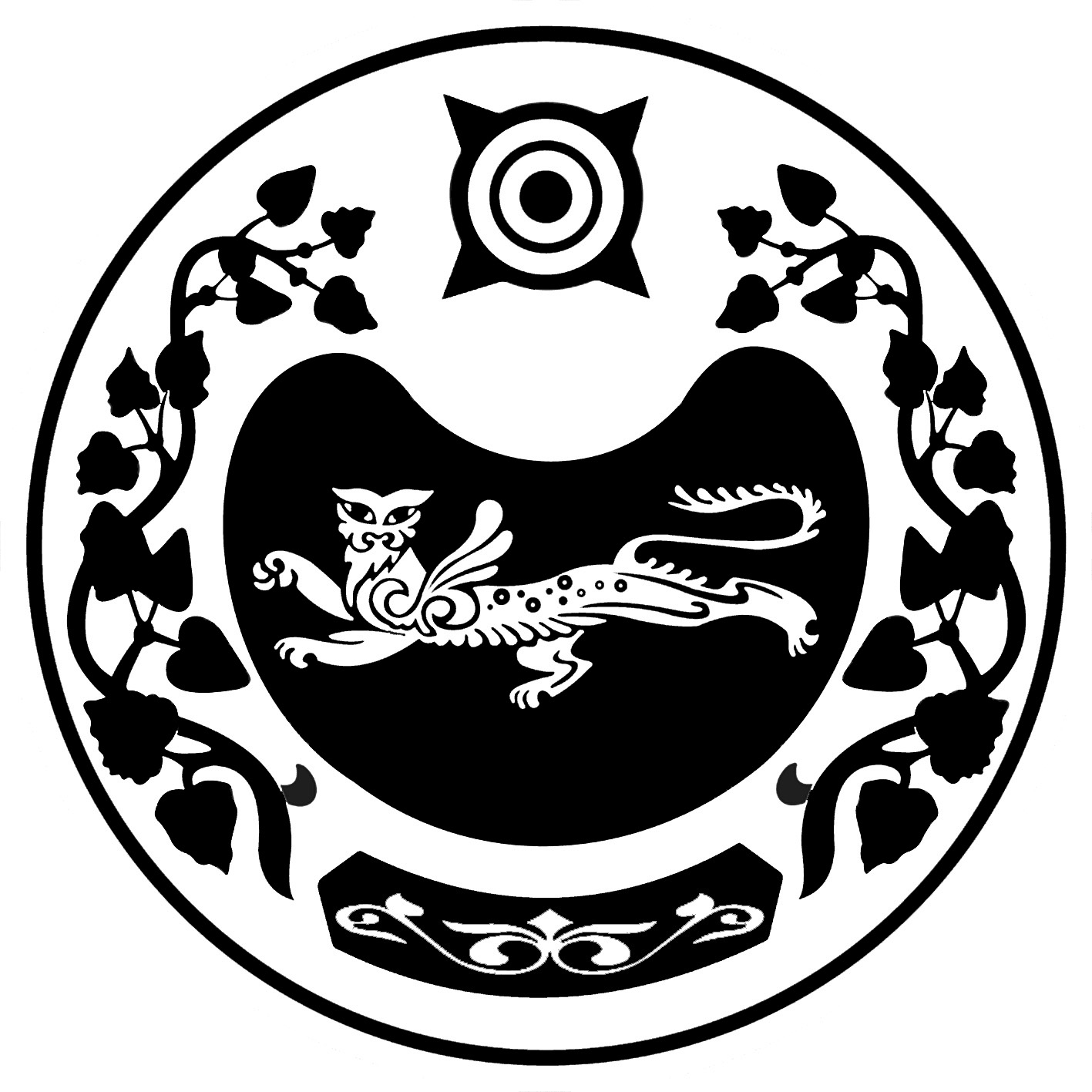 от  _____ 2024  года                     аал Доможаков                             № ____Рассмотрев  протест прокуратура Усть – Абаканского района от 11.03.2024 г.№ 7-6-2024 на решение Совета депутатов Доможаковского сельсовета от 26.11.2021 г. № 4/33 «Об утверждении Положения о муниципальном жилищном контроле на территории  Доможаковского  сельсовета» в соответствии с Уставом муниципального образования Доможаковского сельсовета Усть-Абаканского района Республики Хакасия, Совет депутатов Доможаковского сельсовета:РЕШИЛ:Внести в решение Совета депутатов Доможаковского сельсовета от 11.03.2024 г.№ 7-6-2024 на решение Совета депутатов Доможаковского сельсовета от 26.11.2021 г. № 4/33 «Об утверждении Положения о муниципальном жилищном контроле на территории  Доможаковского  сельсовета» следующие изменения и дополнения: в п.1.3 решения после слов «Предметом муниципального жилищного контроля является соблюдение юридическими лицами, индивидуальными предпринимателями и гражданами обязательных требований, установленных жилищным законодательством, законодательством об энергосбережении и о повышении энергетической эффективности» дополнить словами «, законодательством о газоснабжении в Российской Федерации» после слов «в отношении муниципального жилищного фонда» дополнить словами «, в том числе требований к безопасности эксплуатации и техническому обслуживанию внутридомового и (или) внутриквартирного газового оборудования, а также требований к содержанию относящихся к общему имуществу в многоквартирном доме вентиляционных и домовых каналов».Настоящее решений вступает в силу после его официального обнародования.Глава Доможаковского сельсовета 					М.В. ОщенковаСОВЕТ ДЕПУТАТОВ ДОМОЖАКОВСКОГОСЕЛЬСОВЕТА